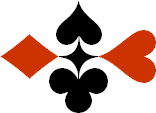 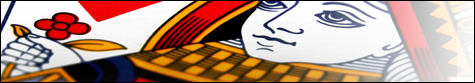 Serie 06 boekje 01 - West opent Zwakke 2Bied beide handen - Antwoorden © Bridge Office Auteur: Thijs Op het Roodt

U bent altijd West en uw partner is Oost.
Indien niet anders vermeld passen Noord en Zuid.
Is het spelnummer rood dan bent u kwetsbaar.Biedsysteem toegepast bij de antwoorden
5542
Zwakke 2Stayman 4 kaart hoog, Jacoby hoge en lage kleurenPreëmptief  3 en 4 niveauBlackwood (0 of 3  - 1 of 4)
Heren gestroomlijndNa het eerste boekje vonden de cursisten dit zo leuk, dat ik maar de stoute schoenen heb aangetrokken en meerdere van deze boekjes ben gaan schrijven.

Het enthousiasme van de cursisten heeft mij doen besluiten om deze boekjes gratis aan iedereen die ze wil hebben, beschikbaar te stellen.

Ik heb bewust in eerste instantie geen antwoorden bij de boekjes gemaakt. Maar op veler verzoek toch met antwoorden.Ik zou het waarderen, wanneer u mijn copyright zou laten staan.

Mocht u aan of opmerkingen hebben, laat het mij dan weten.Ik wens u veel plezier met deze boekjes.
1♠95Noord

West     OostZuid♠V1087V1087♥AHB875Noord

West     OostZuid♥33♦B107Noord

West     OostZuid♦A83A83♣84Noord

West     OostZuid♣HB732HB73299101010
Bieding West

Bieding West
Bieding Oost
Bieding Oost
Bieding Oost
121PasPasDe 2♥ opening van west is al op het randje. Maar niet kwetsbaar mag altijd een beetje meer dan kwetsbaar. Oost met zijn 10 punten ziet een manche niet zitten en past.2♠VB9876Noord

West     OostZuid♠44♥BNoord

West     OostZuid♥HV65HV65♦H1042Noord

West     OostZuid♦A876A876♣A10Noord

West     OostZuid♣VB62VB621111121212
Bieding West

Bieding West
Bieding Oost
Bieding Oost
Bieding Oost
121PasPasDe ♠ van west levert 4 slagen op. ♣ aas is nummertje vijf en ♦ heer is nummer 6. West daarentegen telt zijn slagen. Een ♦ en een ♥ slag en positief geteld, ♣ ook eentje. Samen met die van west, 9 slagen dus. Daarom past oost.3♠HVB952Noord

West     OostZuid♠A10643A10643♥1032Noord

West     OostZuid♥AV764AV764♦8Noord

West     OostZuid♦HB3HB3♣ HV9Noord

West     OostZuid♣--1111141414
Bieding West

Bieding West
Bieding Oost
Bieding Oost
Bieding Oost
121442Pas2Een mooie 2♠ opening van west. Het zijn 5 ♠ slagen en minimaal 1 ♣ slag. Prima opening. En oost. Hij brengt minimaal 3 ♠ slagen mee. ♥ aas is slag 4 en dus voldoende met 6 slagen van west om een manche te bieden. Prima van oost.4♠HB10732Noord

West     OostZuid♠A9865A9865♥H2Noord

West     OostZuid♥643643♦873Noord

West     OostZuid♦10951095♣B10Noord

West     OostZuid♣H4H488777
Bieding West

Bieding West
Bieding Oost
Bieding Oost
Bieding Oost
1Pas1De 6-kaart is een eis om een zwakke twee te mogen openen. Leidend is het aantal slagen dat je gaat maken.
In de ♠ kleur verwacht 4 ½ slag. Dan tel ik ♥ heer nog voor een ½ slag, waarmee mijn totaal op 5 slagen komt. Om een zwakke 2 te openen, altijd kijken naar de regel van 2 en 3. Kwetsbaar 2 doen en niet kwetsbaar 3 down. Met maximaal 5 slagen, ga ik in 2♠, 3 down. Daarom past west.5♠HVB862Noord

West     OostZuid♠A104A104♥B6Noord

West     OostZuid♥AH4AH4♦B8Noord

West     OostZuid♦742742♣1064Noord

West     OostZuid♣VB75VB7588141414
Bieding West

Bieding West
Bieding Oost
Bieding Oost
Bieding Oost
121332Pas2West maakt 5 ♠ slagen en dan houdt het op. Net genoeg voor een zwakke 2♠ opening. En dat doet oost hier fantastisch. Als je door rekent, dan maakt oost 3 ♠ slagen en 2 ♥ slagen. Dat is samen 10. Klopt. Maar. Noord start dadelijk met ♦ AH en ♣ AH. En dat heeft oost goed bedacht. Heeft west meer dan 5 slagen, dan mag hij 4♠ bieden.6♠HB8Noord

West     OostZuid♠432432♥AVB842Noord

West     OostZuid♥H63H63♦73Noord

West     OostZuid♦652652♣85Noord

West     OostZuid♣VB42VB421111666
Bieding West

Bieding West
Bieding Oost
Bieding Oost
Bieding Oost
121PasPasVoor west zijn het 5 ½ slag in ♥ en ½ slag in ♠. Voldoende voor een zwakke 2 in ♥. Oost  brengt 1 slag mee dus er zit nooit een manche in. Daarom past oost.7♠A32Noord

West     OostZuid♠H104H104♥AV10984Noord

West     OostZuid♥B62B62♦95Noord

West     OostZuid♦108108♣74Noord

West     OostZuid♣H6532H65321010777
Bieding West

Bieding West
Bieding Oost
Bieding Oost
Bieding Oost
121PasPasOok hier telt west 5 ½ slag in ♥ en 1 ♠ slag. Dat is voldoende voor een zwakke 2♥ opening. Maar oost heeft niets toe te voegen met zijn 7 puntjes en past prima.8♠A5Noord

West     OostZuid♠VB98VB98♥HB9642Noord

West     OostZuid♥A108A108♦542Noord

West     OostZuid♦HB6HB6♣94Noord

West     OostZuid♣H106H10688141414
Bieding West

Bieding West
Bieding Oost
Bieding Oost
Bieding Oost
121332Pas2Hier telt west 4 ½ slag in ♥ en 1 slag in ♠. Voldoende voor een niet kwetsbare zwakke 2♥. Oost brengt 2♥ slagen mee en de twee heren zijn samen goed voor 1 slag. Daarom vraagt hij west, of die iets over heeft. Is dat zo, dan moet west 4♥ bieden.9♠AVB1084Noord

West     OostZuid♠H96H96♥9Noord

West     OostZuid♥AH7AH7♦B9Noord

West     OostZuid♦6464♣H754Noord

West     OostZuid♣AVB62AVB621111171717
Bieding West

Bieding West
Bieding Oost
Bieding Oost
Bieding Oost
121442Pas2West telt 5 ½ slag in ♠ en een ½ slag in ♣. 6 slagen is voldoende voor een kwetsbare zwakke 2 ♠. Oost brengt 5 slagen mee. Voldoende voor de manche. Prima geboden door beiden.10♠-Noord

West     OostZuid♠VB4VB4♥7432Noord

West     OostZuid♥B1086B1086♦AH10987Noord

West     OostZuid♦55♣VB6Noord

West     OostZuid♣A8752A87521010888
Bieding West

Bieding West
Bieding Oost
Bieding Oost
Bieding Oost
1Pas1Je moet als bridger ook realistisch blijven. Ik ga als west minimaal één ♦ slag afgeven. In de ♦ maak ik dan maar 5 slagen. Open ik 2♦ en krijg een doublet om mij oren en ga 3 down, dan heb ik gegarandeerd een vette nul aan mijn broek. Een verstandige pas van west.